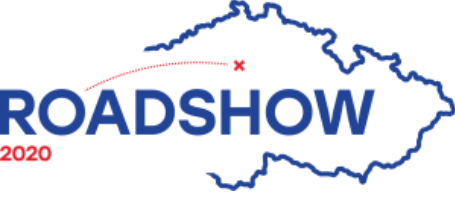 Setkání se zástupci sportovních organizací v krajích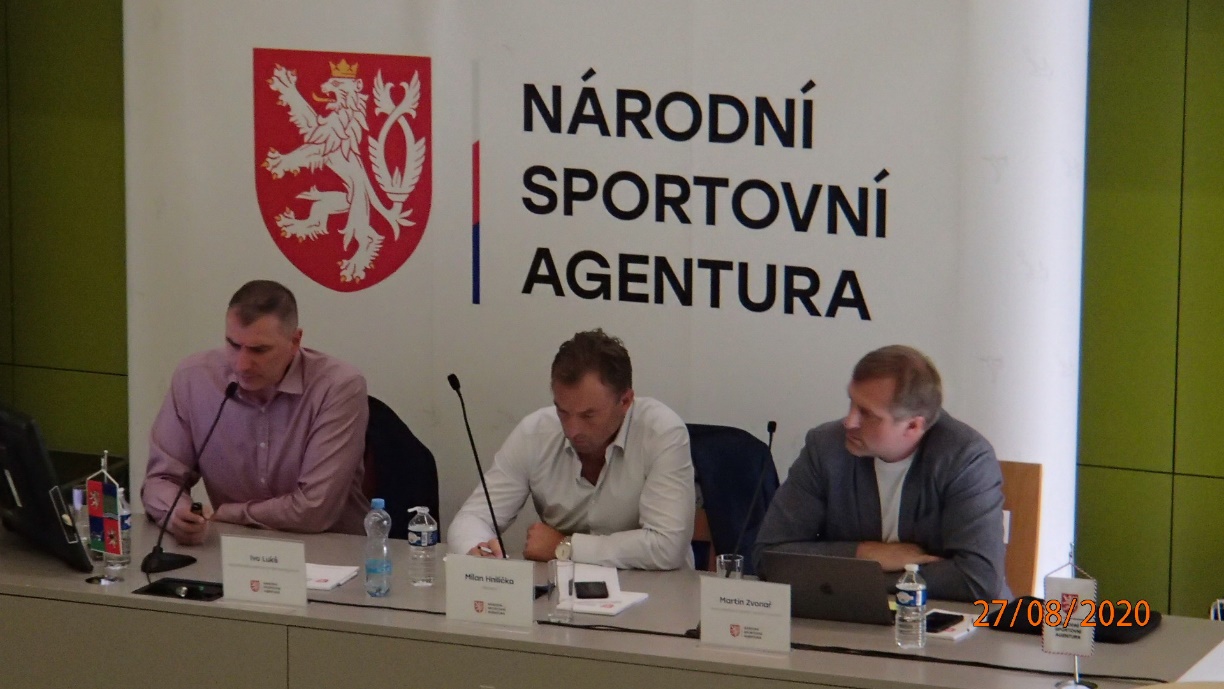 mimořádná výzva … COVID SPORTProgram podpory sportovních organizací postižených celosvětovou pandemií COVID-19 „COVID-SPORT“(Z hlediska SH ČMS respektive SDH je tento program obtížně využitelný, týká se zejména těch, kteří vlastní či provozují sportovní zařízení a měli např. újmu v příjmech z nájmu apod.)https://www.agenturasport.cz/wp-content/uploads/2020/06/Vyzva_Covid_sport_final.pdfoblasti podpory:provoz sportovních zařízeníorganizace sportovních akcínájem sportovních zařízeníukončení příjmu žádostí … 31. 8. 2020, PRODLOUŽENO DO 30. 9. 2020https://www.agenturasport.cz/covid-sportNEINVESTIČNÍ DOTACEPro agenturu je klíčové zachování kontinuity (přechod MŠMT x NSA).Rozdělení podporovaných oblastí (MŠMT) plánujeme zachovat.Stávající programy v současné době prochází revizí, hledáme úpravy dílčích parametrů a nastavení.Cílem je nastavit jasná dlouhodobá kritéria.Optimalizovat procesy s cílem nastavit zrychlení administrace.Úprava Zásad vlády pro NNO.PŘEHLED NEINVESTIČNÍCH PROGRAMŮhttps://www.agenturasport.cz/neinvesticni-programy-2/MŮJ KLUB - program na podporu základních článků sportuz pohledu NSA se jedná o stěžejní program … přímá podpora sportuzapojení partnerů z řad střešních organizací do komunikace s KITodstranění nevhodných podmínek … příznivější zásady vlády pro NMOadministracemaximální elektronizace dotačního procesu … jednoduchá žádostprovázání dat Rejstříku sportu s dotační žádostíbude zváženo snížení hranice 12 dětíREPRE, TALENT - podpora sportovní reprezentace a talentované mládežehodnocení jednotlivých sportovních odvětví na základě kvality a plnění vlastních koncepcí rozvojezohlednění současné mimořádné situaceREPRE – v letošním roce nejde použít stávající model hodnoceníTALENT – zaměřené na kvalitu sítě center a kvalitu trenérůmožnost přeposílat dotaci konečným příjemcůmORGANIZACE SPORTUKlíčový program pro rozvoj sportovních odvětví v ČR – zahrnuje organizaci sportovních soutěží a rozvoj vzdělávání ve sportuHodnocení jednotlivých sportovních odvětví na základě kvality a plnění vlastních koncepcí rozvoje.Zohlednění současné mimořádné situace.Podpora Významných sportovních akcí (VSA) Vyhodnocení komplexního přínosu akce pro ČR – podklad pro přidělení podpory.Vytvoření plánu VSA.Nastavení oponentury záměru konání a rozpočtu VSA.Koordinace s dotčenými partnery … ministerstva, kraje, obceSPORT BEZ BARIÉR – podpora sportovců se zdravotním postižením (ZPS) Nová „Koncepce parasportu v ČR“ – garanti sportovních odvětví ZPSAgentura očekává ztransparentnění a vyšší efektivitu poskytnuté podporyStávající struktura zůstane zachována – 4 výzvyPROVOZ A ÚDRŽBA – podpora provozu a údržby sportovních zařízení V současné době částečně v MŮJ KLUB – nesystémové řešeníAgentura zvažuje návrat samostatného programu.Nutné provést analýzu nákladovosti jednotlivých sportovišť – pravděpodobně až do r. 2022 (v současné době vyhodnocujeme) – nutná registrace sportovišť ve vlastnictví SDH pořp. v pronájmu SDH v rejstříku, uvedení sportoviště ve Strategickém plánu rozvoje obce popř. v pasportizaci sportovišť v kraji, je – li zřízena)INVESTIČNÍ DOTACEInvestiční programy pro rozvoj sportovní infrastrukturyNastavení podmínek příznivých pro plánování a přípravu investičních akcí … delší lhůta pro podání žádostí, víceletá realizace (2 roky), …Navázání na předchozí investiční programy a doplnění o nové tak, aby byly pokryty v současné době existující mezery.Koordinace s dotčenými partnery … ministerstva, kraje, obceMapování sportovní infrastruktury, využití koncepcí jednotlivých sportůNově oprávněným žadatelem také 100% obchodné společnosti obcí krajůhttps://www.agenturasport.cz/investicni-programy-2/KABINA – Program Rozvoj místních sportovišť a zázemí První investiční program připravený k finálnímu schválení – chceme začít od nejmenšíchPřipraven na základě informací od sportovních prostředí – jedná se o oblast, která dosud nebyla financovánaJde o prioritu – i v malých obcích si zaslouží prostředí odpovídající 21. stoletíNávrh podmínek programu „Kabina“Dotace až do 800 tis. Kč na každou obec do 3 tis. obyvatel (alokováno skutečně na všech 5800 obcí)Dotace až do výše 80% (je v jednání), povinná spoluúčast obce 10%Dotace určena na modernizace stávajících i vybudování nových sportovišť – nejedná se jen o zázemí (musí ale vždy být technické zhodnocení)Oprávněný žadatel – zejména obce a sportovní organizaceDlouhodobě otevřená výzva (2 až 3 roky)REGIONÁLNÍ SPORTOVNÍ INFRASTRUKTURA Návrh podmínek …navázání výzva V5, V6 MŠMTvíceletý program, dvouletá realizacepředměty podporytechnické zhodnocení sportovních zařízenívýstavby sportovních zařízenífinancovánídotace předpoklad 60 – 70 %předpoklad min. 800 tis., max. 40 – 50 mil.KRAJSKÁ SPORTOVNÍ INFRASTRUKTURANávrh podmínek …investiční program zaměřený na sportoviště krajského významucíl iniciovat v krajích rozvoj sportovní infrastruktury umožňující konání VSAvíceletá realizace … až 3 rokyfinancovánípředpoklad dotace 33 %předpoklad max. 150+ mil.MOVITÉ STROJNÍ INVESTICEnavázání na stávající program MŠMTpodpora investičních priorit sportovních svazůnově podpora sportu ZPSparametry programu jsou nyní předmětem diskuseUNIVERZITNÍ SPORTOVNÍ INFRASTRUKTURANávrh podmínek …příprava investičního programu zaměřeného na univerzitní sportcíl iniciovat rozvoj sportovní infrastruktury na vysokých školáchparametry programu jsou nyní předmětem diskusezaměření programu na sportoviště související s univerzitními ligovými soutěžemiUNIVERZITNÍ SPORT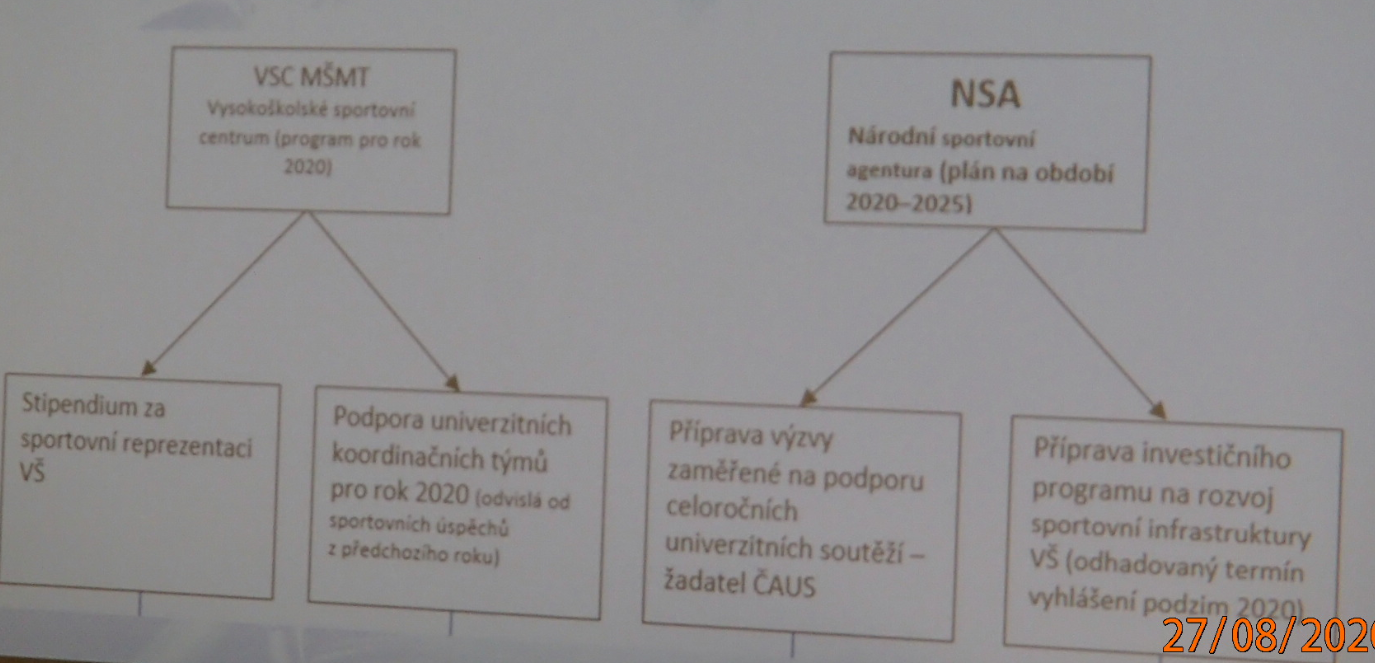 REJSTŘÍK SPORTOVNÍCH ORGANIZACÍpřipravujeme nové optimalizované prostředízásadním přínosem je propojení evidenční části s dotační žádostí do výzvy MŮJ KLUBnejde o izolovaný systém – napojení na další veřejné rejstříkypředpokládaný harmonogramevidenční část – srpen test, září pilotdotační část – září test, říjen pilotproblematika návaznosti na dotační programyvyužití podkladů od svazů zasílaných MŠMT ve formě koncepcí rozvoje spotu … sběr dat od svazů k vyhodnocení parametrů oblastí podporyPROGRAMPŘEDPOKLAD VYHLÁŠENÍMŮJ KLUB  (pro sportovní oddíly SDH)září – říjen 2020REPRE A TALENT (SH ČMS)září – říjen 2020ORGANIZACE SPORTU (SH ČMS)září – listopad 2020VÝZNAMNÉ SPORTOVNÍ AKCE (SH ČMS)srpen – září 2020SPORTOVÁNÍ BEZ BARIÉR srpen – září 2020PROGRAMPŘEDPOKLAD VYHLÁŠENÍKABINA (SDH, obce)srpen 2020REGIONÁLNÍ SPORTOVNÍ INFRASTRUKTURA (města, obce, nutná jednání zda i možnost pro OSH)září – říjen 2020KRAJSKÁ SPORTOVNÍ INFRASTRUKTURAříjen – listopad 2020NÁRODNÍ SPORTOVNÍ CENTRAlistopad – prosinec 2020MOVITÉ STROJNÍ INVESTICE (prozatím SH ČMS, nutná jednání zda i SDH, OSH, KSH popř. jaký mechanismus)říjen – listopad 2020UNIVERZITNÍ SPORTOVNÍ INFRASTRUKTURAprosinec 2020 – leden 2021